葬儀用写真集＊葬儀中には思い出の写真が複数枚必要となる場合があります。自分の好きな写真を用意しましょう。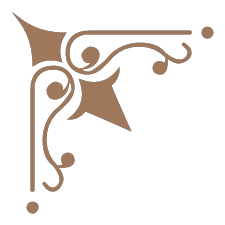 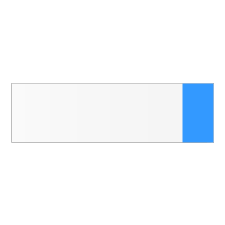 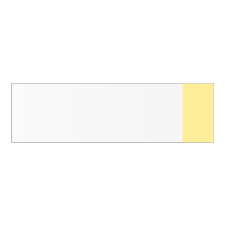 　　　　年　　　月　　日　撮影場所：　　　　　　　　　　　　　　　　　　　　　　　年　　　月　　　日　撮影場所：　　　　　　　　　　　　　　　　　　　　年　　　月　　日　撮影場所：　　　　　　　　　　　　　　　　　　　　　　　　　年　　　月　　　日　撮影場所：　　　　　　　　　　　　　　　　　